Toplantı Adı (İç Paydaş)  2021-2022 Eğitim Öğretim Yılı Açılış ToplantısıToplantı Tarihi11.10.2021 – 11:00Toplantı KatılımcılarıAkademik ve İdari PersonelToplantı Fotoğrafları ve Gündem:Gündem : 2021-2022 Eğitim Öğretim Yılının ilk günü olması nedeniyle başarılı bir eğitim öğretim dönemi temennileri ile yüzyüze ve uzaktan öğretim süreçleri, fakültenin eğitim öğretim alt yapısına yönelik yapılan çalışmalar ve kurumsal akreditasyon süreci hakkında toplantıya katılım sağlayan akademik ve idari personele kısa bilgilendirmeler yapıldı.Kanıtlar: Eğitim Fakültesinin 08.10.2021 tarih ve 2100192043, 2100192044 sayılı yazıları.Teams grup adı : Eğitim Fakültesi Kalite Güvencesi / Teams Kodu : v0gsd2m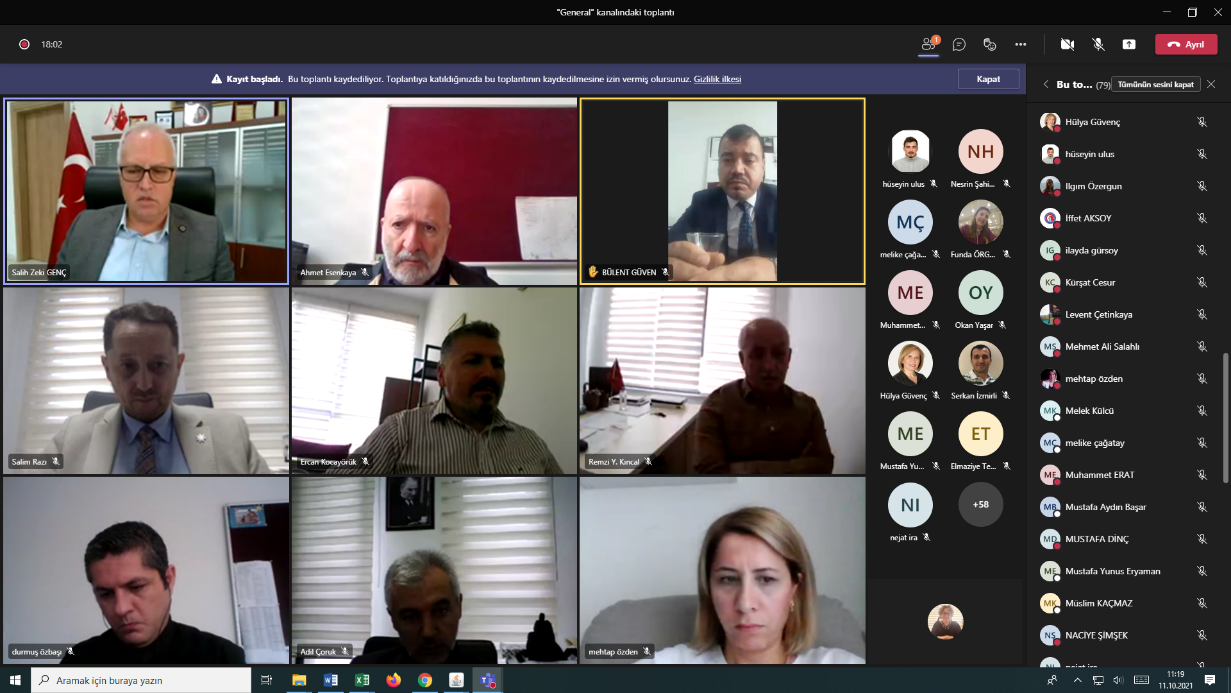 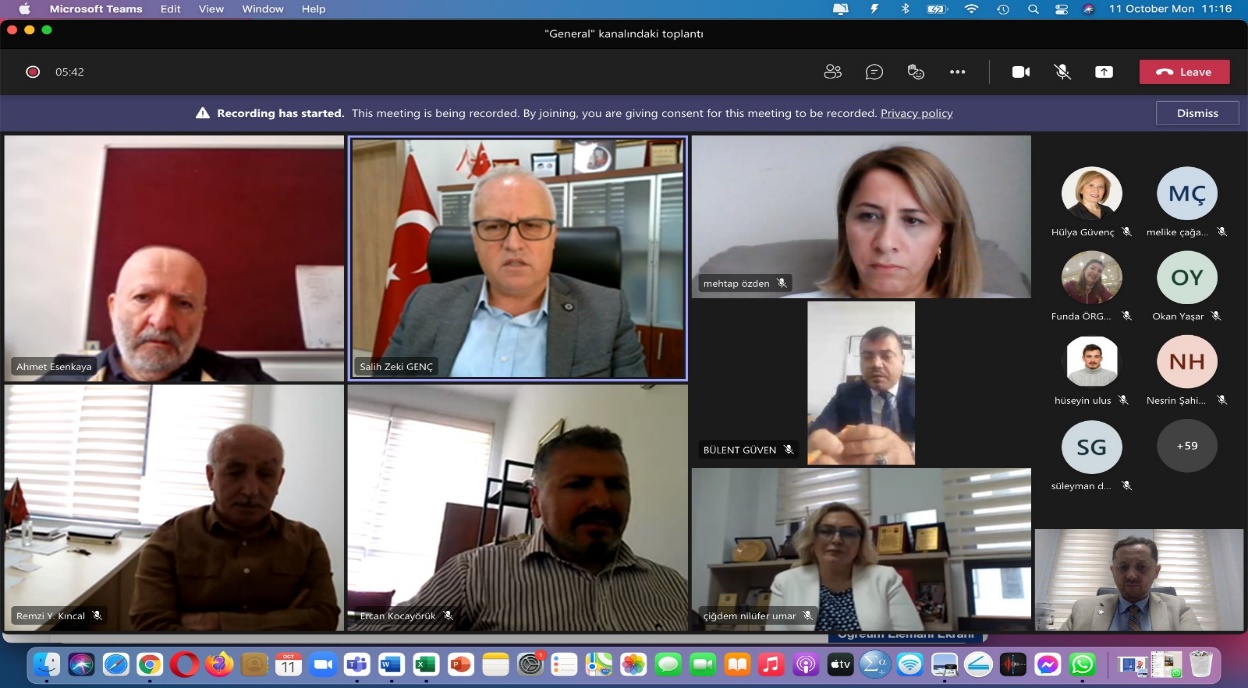 Toplantı Fotoğrafları ve Gündem:Gündem : 2021-2022 Eğitim Öğretim Yılının ilk günü olması nedeniyle başarılı bir eğitim öğretim dönemi temennileri ile yüzyüze ve uzaktan öğretim süreçleri, fakültenin eğitim öğretim alt yapısına yönelik yapılan çalışmalar ve kurumsal akreditasyon süreci hakkında toplantıya katılım sağlayan akademik ve idari personele kısa bilgilendirmeler yapıldı.Kanıtlar: Eğitim Fakültesinin 08.10.2021 tarih ve 2100192043, 2100192044 sayılı yazıları.Teams grup adı : Eğitim Fakültesi Kalite Güvencesi / Teams Kodu : v0gsd2m